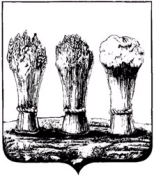     ПЕНЗЕНСКАЯ ГОРОДСКАЯ ДУМА___________________________________________________________________________________________РЕШЕНИЕ22.02.2017                                                                                                            № 639-31/6О присвоении наименований улицам города ПензыВ соответствии с п. 27 ч. 1 ст. 16 Федерального закона от 06.10.2003 № 131-ФЗ «Об общих принципах организации местного самоуправления в Российской Федерации», руководствуясь п. 27 ч. 1 ст. 5, п. 2.22.а. ч. 2 ст. 22 Устава города Пензы, Пензенская городская Дума решила:1. Присвоить улицам города Пензы согласно приложению, следующие наименования: - «улица Владимира Квышко»;- «улица Дмитрия Шорникова».2. Администрации города Пензы разместить информацию о присвоении наименований улицам, указанным в пункте 1 настоящего решения, в государственном адресном реестре.3. Настоящее решение опубликовать в средстве массовой информации, определенном для официального опубликования нормативных правовых актов Пензенской городской Думы.4. Настоящее решение вступает в силу на следующий день после его официального опубликования.Глава города                                                                                                   В.П. СавельевПриложение к решению Пензенской городской Думы 
от 22.02.2017 № 639-31/6Схема расположенияул. Владимира Квышко и ул. Дмитрия Шорникова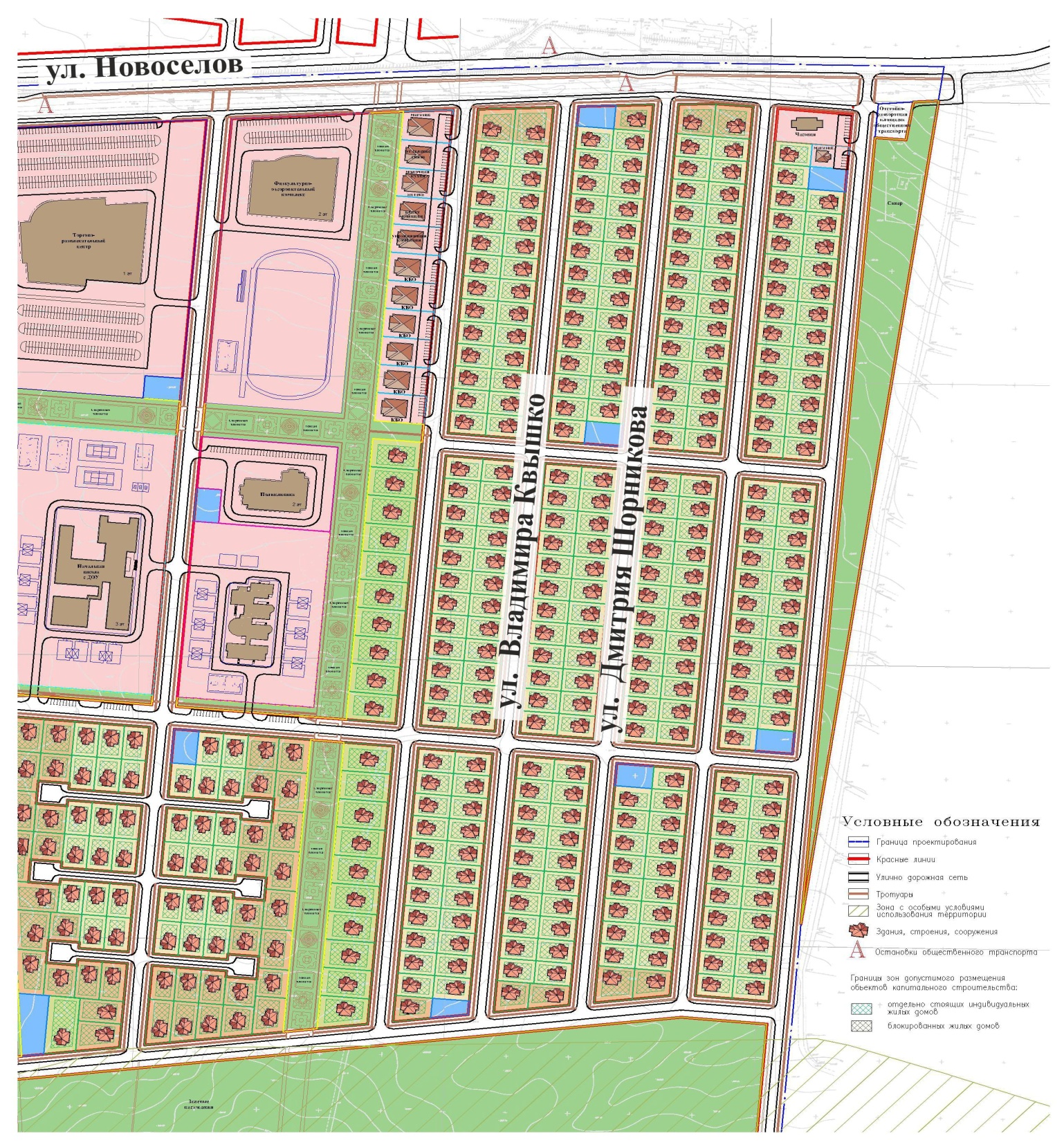 Заместитель председателя Пензенской городской Думы                                                                            Г.В. Тюрин